КОНКУРС "Лучшие кадровые технологии Санкт-Петербурга"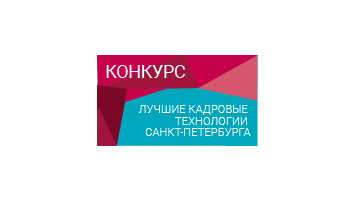 Подробнее: https://tckt.kadrsov.ru/Успей подать заявку на конкурс«Лучшие кадровые технологии Санкт-Петербурга»!Кадровый портал Администрации Санкт-ПетербургаАдминистрация Губернатора Санкт-Петербурга объявляет о проведении первого конкурса лучших кадровых технологий среди государственных органов Санкт-Петербурга, санкт-петербургских учреждений, предприятий, иных организаций с участием Санкт-Петербурга.Конкурс проводится по номинациям:«Лучшая кадровая технология привлечения персонала»«Лучшая кадровая технология подбора и оценки персонала»«Лучшая кадровая технология в наставничестве»«Лучшая кадровая технология в профессиональном развитии персонала»«Лучшая кадровая технология в работе с кадровым резервом»«Лучшая кадровая технология в работе с персоналом»«Лучшая информационно-коммуникационная технология в кадровой работе»Электронные заявки и презентации кадровых технологий участников конкурса принимаются на best_hr@kgs.gov.spb.ruСкачать форму заявки.Подача заявок - до 30 сентября.Подведение итогов и торжественное награждение победителей - 14 октября.